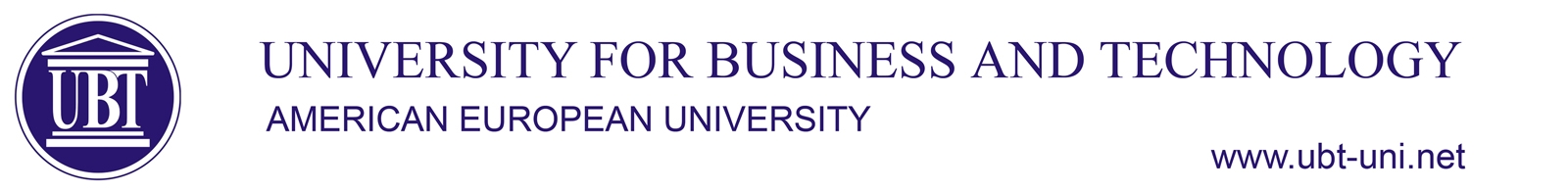 …………………………………………………………………………………………………………………………………………………………SyllabusProfessional DevelopmentSubjectProfessional DevelopmentProfessional DevelopmentProfessional DevelopmentProfessional DevelopmentSubjectTypeSemesterECTSCodeSubjectOBLIGATIVE (O)62/Course LecturerDr. Sc. Anton Gojani, Professor Dr. Sc. Anton Gojani, Professor Dr. Sc. Anton Gojani, Professor Dr. Sc. Anton Gojani, Professor Aims and ObjectivesThe Course is compulsory for the 3rd year students of the Management of Mechatronics program at the UBT College. Introduction to Career Development, provides students with an opportunity to learn and develop the necessary skills to engage in life/career planning. The course can assist students in many areas of their career development, from understanding and assessing their strengths, interests, and priorities and deciding on occupations to learning about resumes, interviewing, and job search strategies. The course teaching materials include, lectures, readings, in-class exercises, and guest-speakers.The Course is compulsory for the 3rd year students of the Management of Mechatronics program at the UBT College. Introduction to Career Development, provides students with an opportunity to learn and develop the necessary skills to engage in life/career planning. The course can assist students in many areas of their career development, from understanding and assessing their strengths, interests, and priorities and deciding on occupations to learning about resumes, interviewing, and job search strategies. The course teaching materials include, lectures, readings, in-class exercises, and guest-speakers.The Course is compulsory for the 3rd year students of the Management of Mechatronics program at the UBT College. Introduction to Career Development, provides students with an opportunity to learn and develop the necessary skills to engage in life/career planning. The course can assist students in many areas of their career development, from understanding and assessing their strengths, interests, and priorities and deciding on occupations to learning about resumes, interviewing, and job search strategies. The course teaching materials include, lectures, readings, in-class exercises, and guest-speakers.The Course is compulsory for the 3rd year students of the Management of Mechatronics program at the UBT College. Introduction to Career Development, provides students with an opportunity to learn and develop the necessary skills to engage in life/career planning. The course can assist students in many areas of their career development, from understanding and assessing their strengths, interests, and priorities and deciding on occupations to learning about resumes, interviewing, and job search strategies. The course teaching materials include, lectures, readings, in-class exercises, and guest-speakers.Learning OutcomesLEARNING OUTCOMES AND SKILLS TO BE DEVELOPED · Gain an understanding of students’ personality, interests, skills, values, and how these relate to occupational options · Become familiar with key career development theories · Enhance students’ knowledge of the world of work. Occupational alternatives will be generated through utilization of occupational resources and information interviews · Develop lifelong skills associated with career decision making and career management. Students will learn how to make self-appropriate occupational choices and set realistic occupational/educational goals · See themselves as an active agent in your career/life planning processLEARNING OUTCOMES AND SKILLS TO BE DEVELOPED · Gain an understanding of students’ personality, interests, skills, values, and how these relate to occupational options · Become familiar with key career development theories · Enhance students’ knowledge of the world of work. Occupational alternatives will be generated through utilization of occupational resources and information interviews · Develop lifelong skills associated with career decision making and career management. Students will learn how to make self-appropriate occupational choices and set realistic occupational/educational goals · See themselves as an active agent in your career/life planning processLEARNING OUTCOMES AND SKILLS TO BE DEVELOPED · Gain an understanding of students’ personality, interests, skills, values, and how these relate to occupational options · Become familiar with key career development theories · Enhance students’ knowledge of the world of work. Occupational alternatives will be generated through utilization of occupational resources and information interviews · Develop lifelong skills associated with career decision making and career management. Students will learn how to make self-appropriate occupational choices and set realistic occupational/educational goals · See themselves as an active agent in your career/life planning processLEARNING OUTCOMES AND SKILLS TO BE DEVELOPED · Gain an understanding of students’ personality, interests, skills, values, and how these relate to occupational options · Become familiar with key career development theories · Enhance students’ knowledge of the world of work. Occupational alternatives will be generated through utilization of occupational resources and information interviews · Develop lifelong skills associated with career decision making and career management. Students will learn how to make self-appropriate occupational choices and set realistic occupational/educational goals · See themselves as an active agent in your career/life planning processCourse ContentCourse PlanCourse PlanCourse PlanWeekCourse ContentWEEK 1 -   INTRODUCTION TO THE COURSEWEEK 1 -   INTRODUCTION TO THE COURSEWEEK 1 -   INTRODUCTION TO THE COURSE1Course ContentWEEK 2 -   CAREER PLANNING-	Personal Career Planning Map-	Why Career MattersWEEK 2 -   CAREER PLANNING-	Personal Career Planning Map-	Why Career MattersWEEK 2 -   CAREER PLANNING-	Personal Career Planning Map-	Why Career Matters2Course ContentWEEK 3 -   HOW TO WRITE A CV/RESUME -              A good CV and Resume-	 In class exercises  -              Assignment 2WEEK 3 -   HOW TO WRITE A CV/RESUME -              A good CV and Resume-	 In class exercises  -              Assignment 2WEEK 3 -   HOW TO WRITE A CV/RESUME -              A good CV and Resume-	 In class exercises  -              Assignment 23Course ContentWEEK4 -   MOTIVATION LETTER-	Types of Motivation Letter – Work/School-             Assignment 3WEEK4 -   MOTIVATION LETTER-	Types of Motivation Letter – Work/School-             Assignment 3WEEK4 -   MOTIVATION LETTER-	Types of Motivation Letter – Work/School-             Assignment 34Course ContentWEEK 5 -   INTERVIEWS -	Main techniques -	Body language-	Dos and Don’ts-	Assignment 4WEEK 5 -   INTERVIEWS -	Main techniques -	Body language-	Dos and Don’ts-	Assignment 4WEEK 5 -   INTERVIEWS -	Main techniques -	Body language-	Dos and Don’ts-	Assignment 45Course ContentWEEK 6 -   PRESENTATION TECHNIQUES-	Types of visuals-	Describing graphs and charts-	Talking about visualsWEEK 6 -   PRESENTATION TECHNIQUES-	Types of visuals-	Describing graphs and charts-	Talking about visualsWEEK 6 -   PRESENTATION TECHNIQUES-	Types of visuals-	Describing graphs and charts-	Talking about visuals6Course ContentWEEK 7 - BIOGRAFIES-	How to write a biography WEEK 7 - BIOGRAFIES-	How to write a biography WEEK 7 - BIOGRAFIES-	How to write a biography 7Course ContentWEEK 8 – GUEST SPEAKER -	What does the industry want?-	Strategies for a good communication -	Summarizing the main pointsWEEK 8 – GUEST SPEAKER -	What does the industry want?-	Strategies for a good communication -	Summarizing the main pointsWEEK 8 – GUEST SPEAKER -	What does the industry want?-	Strategies for a good communication -	Summarizing the main points8Course ContentWEEK 9 – FORMAL and INFORMAL LETTERS-	Types of formal and informal letters-	Business Letters WEEK 9 – FORMAL and INFORMAL LETTERS-	Types of formal and informal letters-	Business Letters WEEK 9 – FORMAL and INFORMAL LETTERS-	Types of formal and informal letters-	Business Letters 9Course ContentWEEK 10 – SELF ASSESSMENT-	Relational Approach to Self-Assessment               and Career DevelopmentWEEK 10 – SELF ASSESSMENT-	Relational Approach to Self-Assessment               and Career DevelopmentWEEK 10 – SELF ASSESSMENT-	Relational Approach to Self-Assessment               and Career Development10Course ContentWEEK 11- QASJA NE TREGUN E PUNES/ACCESS TO LMWEEK 11- QASJA NE TREGUN E PUNES/ACCESS TO LMWEEK 11- QASJA NE TREGUN E PUNES/ACCESS TO LM11Course ContentWEEK 12 -  FORMULARI I PUNES PRAKTIKEWEEK 12 -  FORMULARI I PUNES PRAKTIKEWEEK 12 -  FORMULARI I PUNES PRAKTIKE12Teaching/Learning MethodsTeaching/Learning ActivityTeaching/Learning ActivityTeaching/Learning ActivityWeight (%)Teaching/Learning MethodsLecturesLecturesLectures20%Teaching/Learning MethodsPresentation Presentation Presentation 80%Teaching/Learning MethodsLaboratoryLaboratoryLaboratory0%Teaching/Learning MethodsCase studiesCase studiesCase studies0%Teaching/Learning MethodsRole playRole playRole play-Teaching/Learning MethodsProblem-based learningProblem-based learningProblem-based learning-Teaching/Learning MethodsStudy visitsStudy visitsStudy visitsTeaching/Learning MethodsWork placementWork placementWork placementAssessment MethodsAssessment ActivityNumberWeekWeight (%)Assessment MethodsParticipation121,2, 3, 4, 5,6,8,9,10,11, 10%Assessment MethodsClass activity101-1010%Assessment MethodsAssignment101-1040%Assessment MethodsExam/Internship 1740%Assessment MethodsTotal100 %Course resourcesResourcesResourcesResourcesNumberCourse resourcesClassroom Classroom Classroom 1Course resourcesLaboratory Laboratory Laboratory 1Course resourcesMoodleMoodleMoodle1Course resourcesLaptopLaptopLaptop1Course resourcesProjectorProjectorProjector1Course resourcesLaud speakers Laud speakers Laud speakers 1ECTS WorkloadActivityActivityWeekly hrsTotal workloadECTS WorkloadLectureLecture224ECTS WorkloadAssignmentsAssignments12ECTS WorkloadPair workPair work12ECTS WorkloadClassworkClasswork110ECTS WorkloadHomeworkHomework15ECTS WorkloadExamExam1Literature/ReferencesHiggins M., Dobrow S. (2004) Career Orientation Instrument, Boston, MA: Harvard Business School PressThe role of career education on students’ education choices and postsecondary outcomes, Ottawa, Ontario, Published in 2020 by the Social Research and Demonstration Corporation, www.srdc.org https://careerplanner.com/Higgins M., Dobrow S. (2004) Career Orientation Instrument, Boston, MA: Harvard Business School PressThe role of career education on students’ education choices and postsecondary outcomes, Ottawa, Ontario, Published in 2020 by the Social Research and Demonstration Corporation, www.srdc.org https://careerplanner.com/Higgins M., Dobrow S. (2004) Career Orientation Instrument, Boston, MA: Harvard Business School PressThe role of career education on students’ education choices and postsecondary outcomes, Ottawa, Ontario, Published in 2020 by the Social Research and Demonstration Corporation, www.srdc.org https://careerplanner.com/Higgins M., Dobrow S. (2004) Career Orientation Instrument, Boston, MA: Harvard Business School PressThe role of career education on students’ education choices and postsecondary outcomes, Ottawa, Ontario, Published in 2020 by the Social Research and Demonstration Corporation, www.srdc.org https://careerplanner.com/ContactAnton Gojani, PhD, Professor Tel: 044 136 351Email: anton.gojani@ubt-uni.net Anton Gojani, PhD, Professor Tel: 044 136 351Email: anton.gojani@ubt-uni.net Anton Gojani, PhD, Professor Tel: 044 136 351Email: anton.gojani@ubt-uni.net Anton Gojani, PhD, Professor Tel: 044 136 351Email: anton.gojani@ubt-uni.net 